Пояснительная записка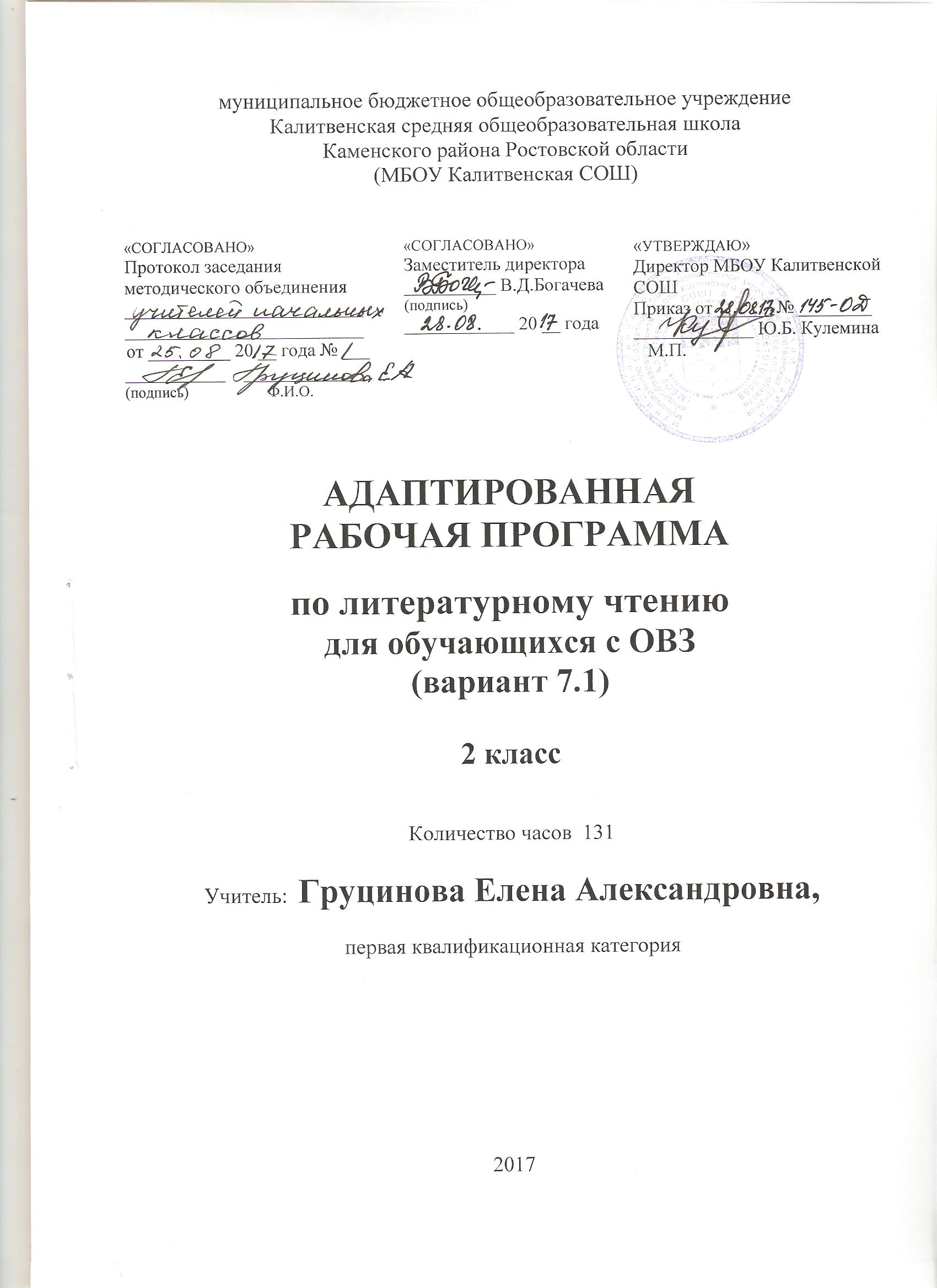 Адаптированная рабочая программа по литературному чтению для детей с ОВЗ (вариант 7.1)  разработана на основе Федерального государственного образовательного стандарта начального общего образования для детей с ограниченными возможностями здоровья,2014г, Концепции духовно-нравственного развития и воспитания личности гражданина России, АООП НОО МБОУ Калитвнской СОШ; авторской программы «Литературное чтение» Л.Ф.Климановой, В.Г.Горецкого, М.В.Головановой (УМК «Школа России»)2015г, учебника « Литературное чтение» для 2-го класса в 2-х частях. «Просвещение», 2017. Авторы: Л.Ф.Климанова,  В. Г. Горецкий,  М.В.Голованова, Л.А.Виноградская, М.В.Бойкина, планируемых результатов начального общего образования.Реализация адаптированной рабочей программы  предполагает, что обучающийся с ОВЗ (вариант 7.1) (ЗПР) получает образование, полностью соответствующее по итоговым достижениям к моменту завершения обучения образованию обучающихся, не имеющих ограничений по возможностям здоровья. Нормативный срок обучения 4 года.Вариант 7.1 образовательной программы адресован обучающимся с ЗПР, достигшим к моменту поступления в школу уровня психофизического развития, близкого возрастной норме, позволяющего освоить образовательную программу начального общего образования совместно с обучающимися, не имеющими ограничений по возможностям здоровья, находясь в их среде и в те же календарные сроки. Одним из важнейших условий включения обучающегося с ЗПР в среду сверстников без ограничений здоровья является устойчивость форм адаптивного поведения.Обязательной является организация специальных условий обучения и воспитания для реализации как общих, так и особых образовательных потребностей обучающихся с ЗПР. Специальные условия получения начального общего образования включают использование адаптированных образовательных программ, специальных методов обучения и воспитания, проведение индивидуальных и групповых коррекционно-развивающих занятий, без которых невозможно или затруднено освоение образовательной программы обучающимися с ЗПР.Адаптация программы предполагает введение коррекционных мероприятий, четко ориентированных на удовлетворение особых образовательных потребностей обучающихся с ЗПР, и введение требований к освоению ими программы коррекционной работы.Основные задачи реализации содержания учебного предмета « Литературное чтение»:  Формирование первоначальных представлений о единстве и многообразии языкового и культурного пространства России, о языке как основе национального самосознания. Развитие диалогической и монологической устной и письменной речи, коммуникативных умений, нравственных и эстетических чувств, способностей к творческой деятельности.Специфические образовательные потребности для обучающихсяс ОВЗ (вариант 7.1)- организация процесса обучения с учетом специфики усвоения знаний, умений и навыков обучающимися с учетом темпа учебной работы («пошаговом» предъявлении материала, дозированной помощи взрослого, использовании специальных методов, приемов и средств, способствующих как общему развитию обучающегося, так и компенсации индивидуальных недостатков развития);- учет актуальных и потенциальных познавательных возможностей, обеспечение индивидуального темпа обучения и продвижения в образовательном пространстве   обучающихся с ЗПР;- постоянный (пошаговый) мониторинг результативности образования и сформированности социальной компетенции обучающихся, уровня и динамики психофизического развития;- обеспечение непрерывного контроля за становлением учебно-познавательной деятельности обучающегося с ЗПР, продолжающегося до достижения уровня, позволяющего справляться с учебными заданиями самостоятельно;- постоянное стимулирование познавательной активности, побуждение интереса к себе, окружающему предметному и социальному миру;- постоянная помощь в осмыслении и расширении контекста усваиваемых знаний, в закреплении и совершенствовании освоенных умений;- специальное обучение «переносу» сформированных знаний и умений в новые ситуации взаимодействия с действительностью;- постоянная актуализация знаний, умений и одобряемых обществом норм поведения;- использование преимущественно позитивных средств стимуляции деятельности и поведения;- специальная психокоррекционная помощь, направленная на формирование способности к самостоятельной организации собственной деятельности и осознанию возникающих трудностей, формирование умения запрашивать и использовать помощь взрослого;- развитие и отработка средств коммуникации, приемов конструктивного общения и взаимодействия со сверстниками, взрослыми, формирование навыков социально одобряемого поведения.«Литературное чтение» — один из основных предметов в обучении младших школьников. Он формирует общеучебный навык чтения и умение работать с текстом, пробуждает интерес к чтению художественной литературы и способствует общему развитию ребёнка, его духовно- нравственному и эстетическому воспитанию.Курс «Литературное чтение» (авт. Л. Ф. Климановой и др.) направлен на достижение следующих целей:- овладение осознанным, правильным, беглым и выразительным чтением как базовым навыком в системе образования младших школьников; - совершенствование всех видов речевой деятельности, обеспечивающих умение работать с разными видами текстов; развитие интереса к чтению и книге; - формирование читательского кругозора и приобретение опыта в выборекниг и самостоятельной читательской деятельности;- развитие художественно-творческих и познавательных способностей, эмоциональной отзывчивости при чтении художественных произведений; формирование эстетического отношения к слову и умения понимать художественное произведение;- обогащение нравственного опыта младших школьников средствами художественной литературы; формирование нравственных представлений о добре, дружбе, правде и ответственности; воспитание интереса и уважения к отечественной культуре и культуре народов многонациональной России и других стран.«Литературное чтение» как учебный предмет в начальной школе имеет большое значение в решении задач не только обучения, но и воспитания.Знакомство учащихся с доступными их возрасту художественными произведениями, духовно-нравственное и эстетическое содержание которых активно влияет на чувства, сознание и волю читателя, способствует формированию личных качеств, соответствующих национальным и общечеловеческим ценностям. Ориентация учащихся на моральные нормы развивает у них умение соотносить свои поступки с этическими принципами поведения культурного человека, формирует навыки доброжелательного сотрудничества. Важнейшим аспектом литературного чтения является формирование навыка чтения и других видов речевой деятельности. Учащиеся овладевают осознанным и выразительным чтением, чтением текстов про себя, учатся ориентироваться в книге, использовать её для расширения своих знаний обокружающем мире.В процессе освоения курса у младших школьников повышается уровень коммуникативной культуры: формируются умения составлять диалог, высказывать собственное мнение, строить монолог в соответствии с речевой задачей, работать с различными видами текстов, самостоятельно пользоваться справочным аппаратом учебника, находить информацию в словарях, справочниках и энциклопедиях.На уроках литературного чтения формируется читательская компетентность, помогающая младшему школьнику осознать себя грамотным читателем, способным к использованию читательской деятельности для своего самообразования. Грамотный читатель обладает потребностью в постоянном чтении книг, владеет техникой чтения и приёмами работы с текстом, понимает прочитанные и прослушанные произведения, знает книги, умеет их самостоятельно выбрать и оценить.Курс «Литературное чтение» пробуждает интерес учащихся к чтению художественных произведений, работа с которыми не ограничивается рассмотрением сюжетно-информационной стороны текста. Внимание начинающего читателя обращается на словесно-образную природу художественного произведения, на отношение автора к героям и окружающему миру, на нравственные проблемы, волнующие писателя. Младшие школьники учатся чувствовать красоту поэтического слова, ценить образность словесного искусства.Курс «Литературное чтение» решает множество важнейших задач начального обучения и готовит младшего школьника к успешному обучению в средней школе.Согласно Федеральному базисному учебному плану  на изучение курса «Литературное чтение» во  2 классе выделяется  4 ч в неделю, 34 учебные недели), 136ч.  В 2017-18 учебном году определены следующие праздничные дни: 23 февраля, 8,9 марта, 30 апреля, 1,2,9 мая (опираясь на данные производственного календаря на 2018 год, составленного на основе Постановления Правительства Российской Федерации «О переносе выходных дней в 2018 году»).  За счет уплотнения программного материала тематическое планирование составлено на 131ч.ПЛАНИРУЕМЫЕ РЕЗУЛЬТАТЫ ОБУЧЕНИЯ2 классЛичностные, метапредметные и предметные результаты освоения обучающимися с ОВЗ (вариант 7.1)  АООП НОО соответствуют ФГОС НОО.ЛичностныеУчащиеся научатся:- на основе художественных произведений определять основные ценности взаимоотношений в семье (любовь и уважение, сочувствие, взаимопомощь, взаимовыручка);- с гордостью относиться к произведениям русских писателей-классиков, известных во всем мире.Учащиеся получат возможность научиться:- понимать, что отношение к Родине начинается с отношений к семье, находить подтверждение этому в читаемых текстах, в том числе пословицах и поговорках;- с гордостью и уважением относиться к творчеству писателей и поэтов, рассказывающих в своих произведениях о Родине, составлять рассказы о них, передавать в этих рассказах восхищение и уважение к ним;- самостоятельно находить произведения о своей Родине, с интересом читать; создавать собственные высказывания и произведения о Родине.МетапредметныеРегулятивные УУДУчащиеся научатся:- сопоставлять цели, заявленные на шмуцтитуле с содержанием материала урока в процессе его изучения;- формулировать вместе с учителем учебную задачу урока в соответствии с целями темы; понимать учебную задачу урока;- читать в соответствии с целью чтения (выразительно, целыми словами, без искажений и пр.);- коллективно составлять план урока, продумывать возможные этапы изучения темы;- коллективно составлять план для пересказа литературного произведения;- контролировать выполнение действий в соответствии с планом;- оценивать результаты своих действий по шкале и критериям, предложенным учителем;- оценивать результаты работы сверстников по совместно выработанным критериям;- выделять из темы урока известные знания и умения, определять круг неизвестного по изучаемой теме в мини-группе или паре.- фиксировать по ходу урока и в конце его удовлетворённость/ неудовлетворённость своей работой на уроке (с помощью шкал, лесенок, разноцветных фишек и пр.), аргументировать позитивное отношение к своим успехам, проявлять стремление к улучшению результата в ходе выполнения учебных задач;- анализировать причины успеха/неуспеха с помощью лесенок и оценочных шкал, формулировать их в устной форме по собственному желанию;- осознавать смысл и назначение позитивных установок на успешную работу, пользоваться ими в случае неудачи на уроке, проговаривая во внутренней речи.Учащиеся получат возможность научиться:- формулировать учебную задачу урока в мини-группе (паре), принимать её, сохранять на протяжении всего урока, периодически сверяя свои учебные действия с заданной задачей;- читать в соответствии с целью чтения (бегло, выразительно, по ролям, выразительно наизусть и пр.);- составлять план работы по решению учебной задачи урока в мини-группе или паре, предлагать совместно с группой (парой) план изучения темы урока;- выбирать вместе с группой (в паре) форму оценивания результатов, вырабатывать совместно с группой (в паре) критерии оценивания результатов;- оценивать свои достижения и результаты сверстников в группе (паре) по выработанным критериям и выбранным формам оценивания (с помощью шкал, лесенок, баллов и пр.);- определять границы коллективного знания и незнания по теме самостоятельно (Что мы уже знаем по данной теме? Что мы уже умеем?), связывать с целевой установкой урока;- фиксировать по ходу урока и в конце урока удовлетворённость/неудовлетворённость своей работой на уроке (с помощью шкал, значков «+» и «−», «?»);- анализировать причины успеха/неуспеха с помощью оценочных шкал и знаковой системы («+» и «−», «?»);- фиксировать причины неудач в устной форме в группе или паре;- предлагать варианты устранения причин неудач на уроке;- осознавать смысл и назначение позитивных установок на успешную работу, пользоваться ими в случае неудачи на уроке, проговаривая во внешней речи.Познавательные УУДУчащиеся научатся:- пользоваться в практической деятельности условными знаками и символами, используемыми в учебнике для передачи информации;- отвечать на вопросы учителя и учебника, придумывать свои собственные вопросы;- понимать переносное значение образного слова, фразы или предложения, объяснять их самостоятельно, с помощью родителей, справочных материалов;- сравнивать лирические и прозаические произведения, басню и стихотворение, народную и литературную сказку;- сопоставлять литературное произведение или эпизод из него с фрагментом музыкального произведения, репродукцией картины художника, с пословицей и поговоркой соответствующего смысла;- создавать небольшое высказывание (или доказательство своей точки зрения) по теме урока из 5—6 предложений;- понимать смысл русских народных и литературных сказок, басен И. А. Крылова;- проявлять индивидуальные творческие способности при составлении докучных сказок, составлении рифмовок, небольших стихотворений, в процессе чтения по ролям, при инсценировании и выполнении проектных заданий;- соотносить пословицы и поговорки с содержанием литературного произведения;- определять мотив поведения героя с помощью вопросов учителя или учебника и рабочей тетради;- понимать читаемое, интерпретировать смысл читаемого, фиксировать прочитанную информацию в виде таблиц или схем (при сравнении текстов, осмыслении структуры текста и пр.).Учащиеся получат возможность научиться:- определять информацию на основе различных художественных объектов, например литературного произведения, иллюстрации, репродукции картины, музыкального текста, таблицы, схемы и т. д.;- анализировать литературный текст с опорой на систему вопросов учителя (учебника), выявлять основную мысль произведения;- сравнивать мотивы поступков героев из одного литературного произведения, выявлять особенности их поведения в зависимости от мотива;- находить в литературных текстах сравнения и эпитеты, использовать их в своих творческих работах;- самостоятельно определять с помощью пословиц (поговорок) смысл читаемого произведения;- понимать смысл русских народных и литературных сказок, рассказов и стихов великих классиков литературы (Пушкина, Лермонтова, Чехова, Толстого, Крылова и др.); понимать значение этих произведения для русской и мировой литературы;- проявлять индивидуальные творческие способности при составлении рассказов, небольших стихотворений, басен, в процессе чтения по ролям, при инсценировании и выполнении проектных заданий;- предлагать вариант решения нравственной проблемы, исходя из своих нравственных установок и ценностей;- определять основную идею произведения (эпического и лирического), объяснять смысл образных слов и выражений, выявлять отношение автора к описываемым событиям и героям произведения;- создавать высказывание (или доказательство своей точки зрения) по теме урока из 7—8 предложений;- сравнивать сказку бытовую и волшебную, сказку бытовую и басню, басню и рассказ; находить сходства и различия;- соотносить литературное произведение или эпизод из него с фрагментом музыкального произведения, репродукцией картины художника; самостоятельно подбирать к тексту произведения репродукции картин художника или фрагменты музыкальных произведений.Коммуникативные УУДУчащиеся научатся:- вступать в общение в паре или группе, задавать вопросы на уточнение;- создавать связное высказывание из 5—6 простых предложений по предложенной теме;- оформлять 1—2 слайда к проекту, письменно фиксируя основные положения устного высказывания;-  прислушиваться к партнёру по общению (деятельности), фиксировать его основные мысли и идеи, аргументы, запоминать их, приводить свои;- не конфликтовать, использовать вежливые слова;- в случае спорной ситуации проявлять терпение, идти на компромиссы, предлагать варианты и способы разрешения конфликтов;- употреблять вежливые формы обращения к участникам диалога; находить примеры использования вежливых слов и выражений в текстах изучаемых произведений, описывающих конфликтную ситуацию;- оценивать поступок героя, учитывая его мотив, используя речевые оценочные средства (вежливо/невежливо, достойно/недостойно, искренне/лживо, нравственно/безнравственно и др.), высказывая свою точку зрения;- принимать и сохранять цель деятельности коллектива или малой группы (пары), участвовать в распределении функций и ролей в совместной деятельности;- определять совместно критерии оценивания выполнения того или иного задания (упражнения); оценивать достижения сверстников по выработанным критериям;- оценивать по предложенным учителем критериям поступки литературных героев, проводить аналогии со своим поведением в различных ситуациях;- находить нужную информацию через беседу со взрослыми, через учебные книги, словари, справочники, энциклопедии для детей, через Интернет;- готовить небольшую презентацию (5—6 слайдов) с помощью взрослых (родителей, воспитателя ГПД и пр.) по теме проекта, озвучивать её с опорой на слайды.Учащиеся получат возможность научиться:- высказывать свою точку зрения (7—8 предложений) на прочитанное или прослушанное произведение, проявлять активность и стремление высказываться, задавать вопросы;- понимать цель своего высказывания;- пользоваться элементарными приёмами убеждения, мимикой и жестикуляцией;- участвовать в диалоге в паре или группе, задавать вопросы на осмысление нравственной проблемы;- создавать 3—4 слайда к проекту, письменно фиксируя основные положения устного высказывания;- проявлять терпимость к другому мнению, не допускать агрессивного поведения, предлагать компромиссы, способы примирения в случае несогласия с точкой зрения другого;- объяснять сверстникам способы бесконфликтной деятельности;- отбирать аргументы и факты для доказательства своей точки зрения;- опираться на собственный нравственный опыт в ходе доказательства и оценивании событий;- формулировать цель работы группы, принимать и сохранять её на протяжении всей работы в группе, соотносить с планом работы, выбирать для себя подходящие роли и функции;- определять в группе или паре критерии оценивания выполнения того или иного задания (упражнения); оценивать достижения участников групповой или парной работы по выработанным критериям;- определять критерии оценивания поведения людей в различных жизненных ситуациях на основе нравственных норм;- руководствоваться выработанными критериями при оценке поступков литературных героев и своего собственного поведения;- объяснять причины конфликта, возникшего в группе, находить пути выхода из создавшейся ситуации; приводить примеры похожих ситуаций из литературных произведений;- находить нужную информацию через беседу со взрослыми, через учебные книги, словари, справочники, энциклопедии для детей, через Интернет, периодику (детские журналы и газеты);- готовить небольшую презентацию (6—7 слайдов), обращаясь за помощью к взрослым только в случае затруднений. Использовать в презентации не только текст, но и изображения (картины художников, иллюстрации, графические схемы, модели и пр.);- озвучивать презентацию с опорой на слайды, выстраивать монолог по продуманному плану.ПредметныеВиды речевой и читательской деятельностиУчащиеся научатся:- понимать цели изучения темы, представленной на шмуцтитулах, пользоваться (под руководством учителя) в читательской практике приёмами чтения (комментированное чтение, чтение диалога, выборочное чтение);- читать целыми словами со скоростью чтения, позволяющей понимать художественный текст; при чтении отражать настроение автора;- ориентироваться в учебной книге, её элементах; находить сходные элементы в книге художественной;- просматривать и выбирать книги для самостоятельного чтения и поиска нужной информации (справочная литература) по совету взрослых; фиксировать свои читательские успехи в «Рабочей тетради»;- осознавать нравственное содержание пословиц, поговорок, мудрых изречений русского народа, соотносить их нравственный смысл с изучаемыми произведениями;- распределять загадки по тематическим группам, составлять собственные загадки на основе предложенного в учебнике алгоритма;- соотносить заголовок текста с содержанием, осознавать взаимосвязь содержания текста с его заголовком (почему так называется); определять характер литературных героев, приводить примеры их поступков.Учащиеся получат возможность научиться:- читать вслух бегло, осознанно, без искажений, выразительно, передавая своё отношение к прочитанному, выделяя при чтении важные по смыслу слова, соблюдая паузы между предложениями и частями текста;- понимать смысл традиций и праздников русского народа, сохранять традиции семьи и школы, осуществлять подготовку к праздникам; составлять высказывания о самых ярких и впечатляющих событиях, происходящих в дни семейных праздников, делиться впечатлениями о праздниках с друзьями;- употреблять пословицы и поговорки в диалогах и высказываниях на заданную тему;- наблюдать, как поэт воспевает родную природу, какие чувства при этом испытывает;- рассуждать о категориях «добро» и «зло», «красиво» и «некрасиво», употреблять данные понятия и их смысловые оттенки в своих оценочных высказываниях; предлагать свои варианты разрешения конфликтных ситуаций и нравственных дилемм;- пользоваться элементарными приёмами анализа текста с помощью учителя;- осуществлять переход от событийного восприятия произведения к пониманию главной мысли; соотносить главную мысль произведения с пословицей или поговоркой; понимать, позицию какого героя произведения поддерживает автор, находить этому доказательства в тексте;- задавать вопросы по прочитанному произведению, находить на них ответы в тексте; находить эпизод из прочитанного произведения для ответа на вопрос или подтверждения собственного мнения;- делить текст на части; озаглавливать части, подробно пересказывать, опираясь на составленный под руководством учителя план;- осознанно выбирать виды чтения (ознакомительное, изучающее, выборочное, поисковое) в зависимости от цели чтения;- находить книги для самостоятельного чтения в библиотеках (школьной, домашней, городской, виртуальной и др.); при выборе книг и поиске информации опираться на аппарат книги, её элементы; делиться своими впечатлениями о прочитанных книгах, участвовать в диалогах и дискуссиях;- пользоваться тематическим каталогом в школьной библиотеке;- составлять краткую аннотацию (автор, название, тема книги, рекомендации к чтению) на художественное произведение по образцу.Творческая деятельностьУчащиеся научатся;- пересказывать текст подробно на основе коллективно составленного плана или опорных слов под руководством учителя;- составлять собственные высказывания на основе произведений, высказывая собственное отношение к прочитанному.Учащиеся получат возможность научиться:- сочинять свои произведения малых жанров устного народного творчества в соответствии с жанровыми особенностями и индивидуальной задумкой;- творчески пересказывать содержание произведения от автора, от лица героя.Литературоведческая пропедевтикаУчащиеся научатся:- различать потешки, небылицы, песенки, считалки, народные сказки, осознавать их культурную ценность для русского народа;- находить различия между научно-познавательным и художественным текстом; приводить факты из текста, указывающие на его принадлежность к научно-познавательному или художественному; составлять таблицу различий;- использовать знания о рифме, особенностях жанров (стихотворения, сказки, загадки, небылицы, песенки, потешки), особенностях юмористического произведения в своей литературно-творческой деятельности.Учащиеся получат возможность научиться:- понимать особенности стихотворения: расположение строк, рифму, ритм;- определять героев басни, характеризовать их, понимать мораль и разъяснять её своими словами;- находить в произведении средства художественной выразительности;- понимать, позицию какого героя произведения поддерживает автор, находить доказательство этому в тексте.Планируемые результаты освоения обучающимися с ОВЗ (вариант 7.1) АООП НОО дополняются результатами освоения программы коррекционной работы. Результаты освоения программы коррекционной работы отражают сформированность социальных (жизненных) компетенций, необходимых для решения практико-ориентированных задач и обеспечивающих становление социальных отношений обучающихся с ЗПР в различных средах:развитие адекватных представлений о собственных возможностях, о насущно необходимом жизнеобеспечении, проявляющееся:- в умении различать учебные ситуации, в которых необходима посторонняя помощь для её разрешения, с ситуациями, в которых решение можно найти самому;- в умении обратиться к учителю при затруднениях в учебном процессе, сформулировать запрос о специальной помощи;- в умении использовать помощь взрослого для разрешения затруднения, давать адекватную обратную связь учителю: понимаю или не понимаю;- в умении написать при необходимости SMS-сообщение, правильно выбрать адресата (близкого человека), корректно и точно сформулировать возникшую проблему.овладение социально-бытовыми умениями, используемыми в повседневной жизни, проявляющееся:- в расширении представлений об устройстве домашней жизни, разнообразии повседневных бытовых дел, понимании предназначения окружающих в быту предметов и вещей;- в умении включаться в разнообразные повседневные дела, принимать посильное участие;- в адекватной оценке своих возможностей для выполнения определенных обязанностей в каких-то областях домашней жизни, умении брать на себя ответственность в этой деятельности;- в расширении представлений об устройстве школьной жизни, участии в повседневной жизни класса, принятии на себя обязанностей наряду с другими детьми;- в умении ориентироваться в пространстве школы и просить помощи в случае затруднений, ориентироваться в расписании занятий;- в умении включаться в разнообразные повседневные школьные дела, принимать посильное участие, брать на себя ответственность;- в стремлении участвовать в подготовке и проведении праздников дома и в школе.овладение навыками коммуникации и принятыми ритуалами социального взаимодействия, проявляющееся:- в расширении знаний правил коммуникации;- в расширении и обогащении опыта коммуникации ребёнка в ближнем и дальнем окружении, расширении круга ситуаций, в которых обучающийся может использовать коммуникацию как средство достижения цели;- в умении решать актуальные школьные и житейские задачи, используя коммуникацию как средство достижения цели (вербальную, невербальную); - в умении начать и поддержать разговор, задать вопрос, выразить свои намерения, просьбу, пожелание, опасения, завершить разговор;- в умении корректно выразить отказ и недовольство, благодарность, сочувствие и т.д.;- в умении получать и уточнять информацию от собеседника;- в освоении культурных форм выражения своих чувств.способность к осмыслению и дифференциации картины мира, ее пространственно-временной организации, проявляющаяся:- в расширении и обогащении опыта реального взаимодействия обучающегося с бытовым окружением, миром природных явлений и вещей, расширении адекватных представлений об опасности и безопасности;- в адекватности бытового поведения обучающегося с точки зрения опасности (безопасности) для себя и для окружающих; сохранности окружающей предметной и природной среды;- в расширении и накоплении знакомых и разнообразно освоенных мест за пределами дома и школы: двора, дачи, леса, парка, речки, городских и загородных достопримечательностей и других.- в расширении представлений о целостной и подробной картине мира, упорядоченной в пространстве и времени, адекватных возрасту ребёнка;- в умении накапливать личные впечатления, связанные с явлениями окружающего мира;- в умении устанавливать взаимосвязь между природным порядком и ходом собственной жизни в семье и в школе;- в умении устанавливать взаимосвязь общественного порядка и уклада собственной жизни в семье и в школе, соответствовать этому порядку.- в развитии любознательности, наблюдательности, способности замечать новое, задавать вопросы;- в развитии активности во взаимодействии с миром, понимании собственной результативности;- в накоплении опыта освоения нового при помощи экскурсий и путешествий;- в умении передать свои впечатления, соображения, умозаключения так, чтобы быть понятым другим человеком;- в умении принимать и включать в свой личный опыт жизненный опыт других людей;- в способности взаимодействовать с другими людьми, умении делиться своими воспоминаниями, впечатлениями и планами.способность к осмыслению социального окружения, своего места в нем, принятие соответствующих возрасту ценностей и социальных ролей, проявляющаяся:- в знании правил поведения в разных социальных ситуациях с людьми разного статуса: с близкими в семье, с учителями и учениками в школе, со знакомыми и незнакомыми людьми;- в освоение необходимых социальных ритуалов, умении адекватно использовать принятые социальные ритуалы, умении вступить в контакт и общаться в соответствии с возрастом, близостью и социальным статусом собеседника, умении корректно привлечь к себе внимание, отстраниться от нежелательного контакта, выразить свои чувства, отказ, недовольство, благодарность, сочувствие, намерение, просьбу, опасение и другие.- в освоении возможностей и допустимых границ социальных контактов, выработки адекватной дистанции в зависимости от ситуации общения;- в умении проявлять инициативу, корректно устанавливать и ограничивать контакт;- в умении не быть назойливым в своих просьбах и требованиях, быть благодарным за проявление внимания и оказание помощи;- в умении применять формы выражения своих чувств соответственно ситуации социального контакта.Результаты специальной поддержки освоения АООП НОО должны отражать:- способность усваивать новый учебный материал, адекватно включаться в классные занятия и соответствовать общему темпу занятий;- способность использовать речевые возможности на уроках при ответах и в других ситуациях общения, умение передавать свои впечатления, умозаключения так, чтобы быть понятым другим человеком, умение задавать вопросы;- способность к наблюдательности, умение замечать новое;- овладение эффективными способами учебно-познавательной и предметно-практической деятельности;- стремление к активности и самостоятельности в разных видах предметно-практической деятельности;- умение ставить и удерживать цель деятельности; планировать действия; определять и сохранять способ действий; использовать самоконтроль на всех этапах деятельности; осуществлять словесный отчет о процессе и результатах деятельности; оценивать процесс и результат деятельности;- сформированные в соответствии с требованиями к результатам освоения АООП НОО предметные, метапредметные и личностные результаты;- сформированные в соответствии АООП НОО универсальные учебные действия.Содержание курса  по литературному чтению 2 классВиды речевой и читательской деятельностиУмение слушать (аудирование)Восприятие на слух звучащей речи (высказывание собеседника, слушание различных текстов). Адекватное понимание содержания звучащей речи, умение отвечать на вопросы по содержанию прослушанного произведения, определение последовательности событий, осознание цели речевого высказывания, умение задавать вопросы по прослушанному учебному, научно-познавательному и художественному произведениям.Развитие умения наблюдать за выразительностью речи, за особенностью авторского стиля.ЧтениеЧтение вслух. Ориентация на развитие речевой культуры учащихся формирование у них коммуникативно-речевых умений и навыков.Постепенный переход от слогового к плавному, осмысленному, правильному чтению целыми словами вслух. Темп чтения, позволяющий осознать текст. Постепенное увеличение скорости чтения. Соблюдение орфоэпических и интонационных норм чтения. Чтение предложений с интонационным выделением знаков препинания. Понимание смысловых особенностей разных по виду и типу текстов, передача их с помощью интонирования. Развитие поэтического слуха. Воспитание эстетической отзывчивости на произведение. Умение самостоятельно подготовиться к выразительному чтению небольшого текста (выбрать тон и темп чтения, определить логические ударения и паузы).Развитие умения переходить от чтения вслух и чтению про себя.Чтение про себя. Осознание смысла произведения при чтении про себя (доступных по объёму и жанру произведений). Определение вида чтения (изучающее, ознакомительное, выборочное), умение находить в тексте необходимую информацию, понимание её особенностей.Работа с разными видами текстаОбщее представление о разных видах текста: художественном, учебном, научно-популярном — и их сравнение. Определение целей создания этих видов текста. Умение ориентироваться в нравственном содержании художественных произведении, осознавать сущность поведения героев.Практическое освоение умения отличать текст от набора предложений. Прогнозирование содержания книги по её названию и оформлению.Самостоятельное определение темы и главной мысли произведения по вопросам и самостоятельное деление текста на смысловые части, их озаглавливание. Умение работать с разными видами информации.Участие в коллективном обсуждении: умение отвечать на вопросы, выступать по теме, слушать выступления товарищей, дополнять ответы по ходу беседы, используя текст. Привлечение справочных и иллюстративно-изобразительных материалов.Библиографическая культураКнига как особый вид искусства. Книга как источник необходимых знаний. Общее представление о первых книгах на Руси и начало книгопечатания. Книга учебная, художественная, справочная. Элементы книги: содержание или оглавление, титульный лист, аннотация, иллюстрации.Умение самостоятельно составить аннотацию.Виды информации в книге: научная, художественная (с опорой на внешние показатели книги, её справочно-иллюстративный материал.Типы книг (изданий): книга-произведение, книга-сборник, собрание сочинений, периодическая печать, справочные издания (справочники, словари, энциклопедии).Самостоятельный выбор книг на основе рекомендательного списка, алфавитного и тематического каталога. Самостоятельное пользование соответствующими возрасту словарями и другой справочной литературой. Работа с текстом художественного произведенияОпределение особенностей художественного текста: своеобразие выразительных средств языка (с помощью учителя). Понимание заглавия произведения, его адекватное соотношение с содержанием.Понимание нравственно-эстетического содержания прочитанного произведения, осознание мотивации поведения героев, анализ поступков героев с точки зрения норм морали. Осознание понятия «Родина», представления о проявлении любви к Родине в литературе разных народов (на примере народов России). Схожесть тем и героев в фольклоре разных народов. Самостоятельное воспроизведение текста с использованием выразительных средств языка (синонимов, антонимов, сравнений, эпитетов), последовательное воспроизведение эпизодов с использованием специфической для данного произведения лексики (по вопросам учителя), рассказ по иллюстрациям, пересказ.Характеристика героя произведения с использованием художественно-выразительных средств данного текста. Нахождение в тексте слов и выражений, характеризующих героя и события. Анализ (с помощью учителя) поступка персонажа и его мотивов. Сопоставление поступков героев по аналогии или по контрасту. Характеристика героя произведения: портрет, характер, выраженные через поступки и речь. Выявление авторского отношения к герою на основе анализа текста, авторских помет, имён героев.Освоение разных видов пересказа художественного текста: подробный, выборочный и краткий (передача основных мыслей).Подробный пересказ текста (деление текста на части, определение главной мысли каждой части и всего текста, озаглавливание каждой части и всего текста): определение главной мысли фрагмента, выделение опорных или ключевых слов, озаглавливание; план (в виде назывных предложений из текста, в виде вопросов, в виде самостоятельно сформулированных высказываний) и на его основе подробный пересказ всего текста.Самостоятельный выборочный пересказ по заданному фрагменту: характеристика героя произведения (выбор слов, выражений в тексте, позволяющих составить рассказ о герое), описание места действия (выбор слов, выражений в тексте, позволяющих составить данное описание на основе текста). Вычленение и сопоставление эпизодов из разных произведений по общности ситуаций, эмоциональной окраске, характеру поступков героев.Развитие наблюдательности при чтении поэтических текстов. Развитие умения предвосхищать (предвидеть) ход развития сюжета, последовательности событий.Работа с научно-популярным, учебным и другими текстамиПонимание заглавия произведения, адекватное соотношение с его содержанием. Определение особенностей учебного и научно-популярного текстов (передача информации). Знакомство с простейшими приёмами анализа различных видов текста: установление причинно-следственных связей, определение главной мысли текста. Деление текста на части. Определение микротем. Ключевые или опорные слова. Построение алгоритма деятельности по воспроизведению текста. Воспроизведение текста с опорой на ключевые слова, модель, схему. Подробный пересказ текста. Краткий пересказ текста (выделение главного в содержании текста). Умение работать с учебными заданиями, обобщающими вопросами и справочным материалом.Умение говорить (культура речевого общения)Осознание диалога как вида речи. Особенности диалогического общения: умение понимать вопросы, отвечать на них и самостоятельно задавать вопросы по тексту; внимательно выслушивать, не перебивая, собеседника и в вежливой форме высказывать свою точку зрения по обсуждаемому произведению (художественному, учебному, научно-познавательному). Умение проявлять доброжелательность к собеседнику. Доказательство собственной точки зрения с опорой на текст или личный опыт. Использование норм речевого этикета в процессе общения. Знакомство с особенностями национального этикета на основе литературных произведений.Работа со словом (распознавать прямое и переносное значение слов, их многозначность), целенаправленное пополнение активного словарного запаса. Работа со словарями.Умение построить монологическое речевое высказывание небольшого объёма с опорой на авторский текст, по предложенной теме или в форме ответа на вопрос. Формирование грамматически правильной речи, эмоциональной выразительности и содержательности. Отражение основной мысли текста в высказывании. Передача содержания прочитанного или прослушанного с учётом специфики научно-популярного, учебного и художественного текстов. Передача впечатлений (из повседневной жизни, художественного произведения, изобразительного искусства) в рассказе (описание, рассуждение, повествование). Самостоятельное построение плана собственного высказывания. Отбор и использование выразительных средств (синонимы, антонимы, сравнения) с учётом особенностей монологического высказывания.Устное сочинение как продолжение прочитанного произведения, отдельных его сюжетных линий, короткий рассказ по рисункам либо на заданную тему.Письмо (культура письменной речи)Нормы письменной речи: соответствие содержания заголовку (отражение темы, места действия, характеров героев), использование в письменной речи выразительных средств языка (синонимы, антонимы, сравнения) в мини-сочинениях (повествование, описание, рассуждение), рассказ на заданную тему, отзыв о прочитанной книге.Круг детского чтенияЗнакомство с культурно-историческим наследием России, с общечеловеческими ценностями.Произведения устного народного творчества разных народов (малые фольклорные жанры, народные сказки о животных, бытовые и волшебные сказки народов России и зарубежных стран). Знакомство с поэзией А.С. Пушкина, М.Ю. Лермонтова, Л.Н. Толстого, А.П. Чехова и других классиков отечественной литературы XIX—XX вв., классиков детской литературы, знакомство с произведениями современной отечественной (с учётом многонационального характера России) и зарубежной литературы, доступными для восприятия младших школьников.Тематика чтения обогащена введением в круг чтения младших школьников мифов Древней Греции, житийной литературы и произведений о защитниках и подвижниках Отечества.Книги разных видов: художественная, историческая, приключенческая, фантастическая, научно-популярная, справочно-энциклопедическая литература, детские периодические издания.Основные темы детского чтения: фольклор разных народов, произведения о Родине, природе, детях, братьях наших меньших, добре, дружбе, честности, юмористические произведения.Литературоведческая пропедевтика(практическое освоение)Нахождение в тексте художественного произведения (с помощью учителя) средств выразительности: синонимов, антонимов, эпитетов, сравнений, метафор и осмысление их значения.Первоначальная ориентировка в литературных понятиях: художественное произведение, искусство слова, автор (рассказчик), сюжет (последовательность событий), тема. Герой произведения: его портрет, речь, поступки, мысли, отношение автора к герою.Общее представление об особенностях построения разных видов рассказывания: повествования (рассказ), описания (пейзаж, портрет, интерьер), рассуждения (монолог героя, диалог героев).Сравнение прозаической и стихотворной речи (узнавание, различение), выделение особенностей стихотворного произведения (ритм, рифма).Фольклорные и авторские художественные произведения (их различение).Жанровое разнообразие произведений. Малые фольклорные формы (колыбельные песни, потешки, пословицы, поговорки, загадки): узнавание, различение, определение основного смысла. Сказки о животных, бытовые, волшебные. Художественные особенности сказок: лексика, построение (композиция). Литературная (авторская) сказка.Рассказ, стихотворение, басня — общее представление о жанре, наблюдение за особенностями построения и выразительными средствами.Творческая деятельность обучающихся(на основе литературных произведений)Интерпретация текста литературного произведения в творческой деятельности учащихся: чтение по ролям, инсценирование, драматизация, устное словесное рисование, знакомство с различными способами работы с деформированным текстом и использование их (установление причинно-следственных связей, последовательности событий, изложение с элементами сочинения, создание собственного текста на основе художественного произведения (текст по аналогии), репродукций картин художников, по серии иллюстраций к произведению или на основе личного опыта). Развитие умения различать состояние природы в различные времена года, настроение людей, оформлять свои впечатления в устной или письменной речи. Сравнивать свои тексты с художественными текстами-описаниями, находить литературные произведения, созвучные своему эмоциональному настрою, объяснять свой выбор.Вводный урок (1 ч)Знакомство с учебником, системой условных обозначений, содержанием учебника, словарём.Самое великое чудо на свете (4 ч)Книги, прочитанные летом. Любимые книги. Герои любимых книг. Творчество читателя. Талант читателя.Устное народное творчество (15 часов)Произведения устного народного творчества: пословицы, поговорки, народные песни, потешки, прибаутки, считалки, небылицы, загадки, сказки.  Русские народные сказки «Петушок и бобовое зёрнышко», « У страха глаза велики»,  «Лиса и тетерев», «Лиса и журавль», «Каша из топора», «Гуси-лебеди».Люблю природу русскую. Осень (8ч)Лирические стихотворения Ф.Тютчева, К.Бальмонта, А.Плещеева, А.Фета, А.Толстого, С.Есенина.Русские писатели (14ч)А.С.Пушкин. Лирические стихотворения, «Сказка о рыбаке и рыбке». И.А.Крылов. Басни. Л.Н.Толстой. Басни. Рассказы.О братьях наших меньших (12 ч)Весёлые стихи о животных А.Шибаева, Б.Заходера, И.Пивоваровой, В.Берестова. Научно-популярный текст Н.Сладкова. Рассказы о животных М.Пришвина, Е.Чарушина, Б.Житкова, В.Бианки.Из детских журналов (9 ч)Произведения из детских журналов. Д.Хармс, Ю.Владимиров, А.Введенский.Люблю природу русскую. Зима ( 9 ч)Лирические стихотворения И.Бунина, К.Бальмонта, Я.Акима, Ф.Тютчева, С.Есенина, С.Дрожжина.Русская народная сказка «Два Мороза». С.Михалков «Новогодняя быль», весёлые стихи о зиме А.Барто, А.Прокофьева.Писатели детям (17 ч)К.И.Чуковский. Сказки. «Путаница», «Радость», «Федорино горе». С.Маршак «Кот и лодыри». Стихотворения С.В.Михалкова, А.Л.Барто. Юмористические рассказы Н.Н.Носова.Я и мои друзья (10 ч)Стихи о дружбе и друзьях В.Берестова, Э.Мошковской, В.Лунина. Рассказы Н.Булгакова, Ю.Ермолаева, В.Осеевой.Люблю природу русскую. Весна (9 ч)Весенние загадки. Лирические стихотворения Ф.Тютчева, А.Плещеева, А.Блока, И.Бунина, С.Маршака, Е.Благининой, Э.Мошковской.И в шутку и всерьёз (11 ч)Весёлые стихи Б.Заходера, Э.Успенского, И.Токмаковой.Герой авторских стихотворений. Ритм стихотворения.Литература зарубежных стран ( 14 ч)Американские, английские, французские, немецкие народные песенки в переводе С.Маршака, В.Викторова, Л.Яхнина.Ш.Перро «Кот в сапогах», «Красная Шапочка».Г.С.Андерсен.»Принцесса на горошине».Эни Хогарт. «Мафин и паук».Тематическое планирование по литературному чтению 2 класс№Тема урокаКол-во чДата провед.Дата перенес.I четвертьI четверть33чВводный урок по курсу литературного чтенияВводный урок по курсу литературного чтения1ч1Знакомство с учебником по литературному чтению. 101.09Самое великое чудо на светеСамое великое чудо на свете4ч2Книги, прочитанные летом. Любимые книги.105.093Старинные и современные книги. 106.094Проект «О чём может рассказать школьная библиотека».107.095Высказывания о книгах К.Ушинского, М.Горького, Л.Толстого Напутствие читателю Р.Сефа.108.09Устное народное творчествоУстное народное творчество15ч6Малые и большие жанры устного народного творчества. Пословицы и поговорки.112.097Русские народные  песни. Образ деревьев в русских народных песнях. Рифма.113.098Потешки и прибаутки – малые жанры устного народного творчества. 114.099Малые фольклорные жанры. Считалки и небылицы.115.0910Народная мудрость в загадках.119.0911Сказки. « Сказка по лесу идёт» Ю.Мориц.120.0912Русская народная сказка «Петушок и бобовое зёрнышко».121.0913Русская народная сказка «У страха глаза велики».122.0914Русская народная сказка  «Лиса и тетерев».126.0915Русская народная сказка « Лиса и журавль».127.0916Русская народная сказка « Каша из топора».128.0917Русская народная сказка « Гуси-лебеди».129.0918Сочиняем волшебные сказки.103.1019Разноцветные страницы.104.1020Проверим себя и оценим свои достижения по разделу « Устное народное творчество».105.10Люблю природу русскую. Осень.Люблю природу русскую. Осень.8ч21Осенние загадки. Образ осени в загадках.106.1022Образ осени в стихах Ф. Тютчева «Есть в осени первоначальной…»,К. Бальмонта «Поспевает брусника…».110.1023Стихи А. Плещеева,  А. Фета об осени.111.1024Поэтическое изображение осени в стихах А. Толстого, С. Есенина.В. Брюсова, И. Токмаковой.112.1025Познавательный характер в произведении Б. Берестова «Хитрые грибы», «Грибы».113.1026Поэтический образ осени в произведениях М. Пришвина «Осеннее утро». 117.1027Разноцветные страницы.118.1028Проверим себя и оценим свои достижения по разделу « Люблю природу русскую. Осень».119.10Русские писатели.Русские писатели.14ч29А.С.Пушкин – великий русский писатель.120.1030А.С.Пушкин Вступление к поэме «Руслан и Людмила». Сказочные чудеса.124.1031Лирические стихотворения А.С.Пушкина «Вот север, тучи нагоняя…», «Зима! Крестьянин торжествуя…».125.1032А.С.Пушкин «Сказка о рыбаке и рыбке».126.1033А.С.Пушкин «Сказка о рыбаке и рыбке».127.102 четверть2 четверть30ч34И.А.Крылов «Лебедь, Рак и Щука».107.1135И.А.Крылов «Стрекоза и Муравей».  108.1136Л. Н. Толстой для детей: сказки и басни.109.1137Л.Н.Толстой «Старый дед и внучек».110.1138Л.Н.Толстой «Филипок».114.1139Л.Н.Толстой «Правда всего дороже».115.1140Л.Н.Толстой «Котёнок».116.1141Разноцветные страницы.117.1142Проверим себя и оценим свои достижения по разделу  «Русские писатели».121.11О братьях наших меньших.О братьях наших меньших.12ч43О братьях наших меньших.122.1144Научно-популярный текст Н. И. Сладкова «Они и мы».  А.Шибаев «Кто кем становится».123.1145Б Заходер «Плачет киска в коридоре…», И.Пивоварова «Жила-была собака…». 124.1146В.Берестов «Кошкин щенок». 128.1147М.Пришвин «Ребята и утята».129.1148Е.Чарушин «Страшный рассказ».130.1149Б. Житков «Храбрый утёнок».101.1250В. Бианки «Музыкант».105.1251В.Бианки «Сова».106.1252Составление рассказа на тему «Человек и природа».107.1253Разноцветные страницы.108.1254Проверим себя и оценим свои достижения по разделу  «О братьях наших меньших».112.12Из детских журналов.Из детских журналов.9ч55Знакомство с разделом «Из детских журналов». Вопросы из детских журналов.113.1256Д. Хармс «Игра». 114.1257Д. Хармс «Вы знаете». 115.1258Д. Хармс «Весёлые чижи». 119.1259Д. Хармс «Что это было?». Н. Гернет, Д.Хармс «Очень-очень вкусный пирог».120.1260Ю. Владимиров «Чудаки». 121.1261А. Введенский «Учёный Петя».122.1262А.Введенский « Лошадка». Проект «Мой любимый детский журнал»126.1263Разноцветные страницы. Проверим себя и оценим свои достижения  по разделу «Из детских журналов».127.123 четверть3 четверть39чЛюблю природу русскую. Зима.Люблю природу русскую. Зима.9ч64Знакомство с разделом «Люблю природу русскую. Зима» Зимние загадки.111.0165И. Бунин « Зимним холодом пахнуло», К. Бальмонт « Светло-пушистая снежинка белая», Я. Аким «Первый снег».112.0166Ф. Тютчев «Чародейкою Зимою…». 116.0167С. Есенин «Поёт зима – аукает…». 117.0168С. Есенин «Берёза». 118.0169Русская народная сказка «Два мороза». 119.0170С. Михалков «Новогодняя быль». 123.0171А. Барто «Дело было  в январе», С.Дрожжин « Улицей гуляет ..».124.0172Разноцветные страницы. Проверим себя и оценим свои достижения по разделу  «Люблю природу русскую. Зима».125.01Писатели детям.Писатели детям.17ч73Писатели - детям.126.0174К.И. Чуковский «Путаница».130.0175К.И. Чуковский «Радость».131.0176К.И. Чуковский «Федорино горе».101.0277К.И. Чуковский «Федорино горе».102.02  78С.Я. Маршак «Кот и лодыри».106.0279СВ. Михалков «Мой секрет», «Сила воли».107.0280С. Михалков «Мой щенок».108.0281А.Л. Барто «Верёвочка».109.0282А.Л. Барто «Мы не заметили жука», «В школу».113.0283А.Л. Барто «Вовка -добрая душа».114.0284Н.Н. Носов «Затейники».115.0285Н.Н. Носов «Живая шляпа».116.0286Н.Н. Носов «Живая шляпа».120.0287Н.Н. Носов «На горке».121.0288Н.Н. Носов «На горке».122.0289Разноцветные страницы. Проверим себя и оценим свои достижения по разделу « Писатели детям».127.02Я и мои друзья.Я и мои друзья.10ч90Я и мои друзья. 128.0291Стихи о дружбе и обидах. 101.0392Н. Булгаков «Анна, не грусти!»102.0393Ю.И. Ермолаев «Два пирожных».106.0394В.А. Осеева «Волшебное слово».107.0395В.А. Осеева «Волшебное слово».113.0396В.А. Осеева «Хорошее».114.0397В.А. Осеева «Почему?»115.0398В.А. Осеева «Почему?»116.0399Разноцветные страницы. Проверим себя и оценим свои достижения по разделу « Я и мои друзья».120.03Люблю природу русскую. Весна.Люблю природу русскую. Весна.9ч100Люблю природу русскую. Весенние загадки.121.03101 Ф. Тютчев « Зима недаром злится», « Весенние воды».122.03102 А. Плещеев « Весна», « Сельская песенка».123.034 четверть4 четверть29ч103А.А. Блок «На лугу», С. Маршак «Снег теперь уже не тот…»103.04104И. Бунин «Матери», А. Плещеев «В бурю».104.04105Е. Благинина «Посидим в тишине». 105.04106Э. Мошковская «Я маму мою обидел».106.04107Разноцветные страницы.110.04108Проверим себя и оценим свои достижения по разделу « Люблю природу русскую. Весна».111.04И в шутку и в серьёз.И в шутку и в серьёз.11ч109И в шутку и в серьёз.112.04110 Б. Заходер «Товарищам детям», «Что красивей всего?». 113.04111Б. Заходер «Песенки Винни-Пуха». 117.04112Э. Успенский «Чебурашка».118.04113Э. Успенский «Если был бы я девчонкой», «Над нашей квартирой»,«Память».119.04114В. Берестов «Знакомый», «Путешественники», «Кисточка».120.04115И. Токмакова «Плим»,«В чудной стране».124.04116Г. Остер «Будем знакомы».125.04117В. Драгунский «Тайное становится явным».126.04118Разноцветные страницы.127.04119Проверим себя и оценим свои достижения по разделу «И в шутку и всерьёз».103.05Литература зарубежных стран.Литература зарубежных стран.14ч120Литература зарубежных стран. Американская народная песенка «Бульдог по кличке Дог».104.05121Английские народные песенки «Перчатки», «Храбрецы».108.05122Французская народная песенка «Сюзон и мотылёк».  Немецкая народная песенка «Знают мамы, знают дети».110.05123Фантастические события в сказке Шарля Перро «Кот в сапогах». Сравнение героев русских и зарубежных сказок.111.05124Хитрости героя сказки. Ш. Перро «Кот в сапогах». 115.05125Реальность  и фантастика в сказке. 
Ш. Перро «Красная  шапочка». 116.05126Г. Х. Андерсен «Принцесса на горошине». Герои зарубежных сказок.117.05127Противопоставление красоты внешней внутренней. Эни Хогарт «Мафин и паук». 118.05128Эни Хогарт «Мафин и паук». 122.05129Разноцветные страницы.
К. Чуковский «Котауси  и Мауси».123.05130Проект «Мой любимый писатель-сказочник»124.05131Проверим себя и оценим свои достижения по разделу  «Литература зарубежных стран».125.05